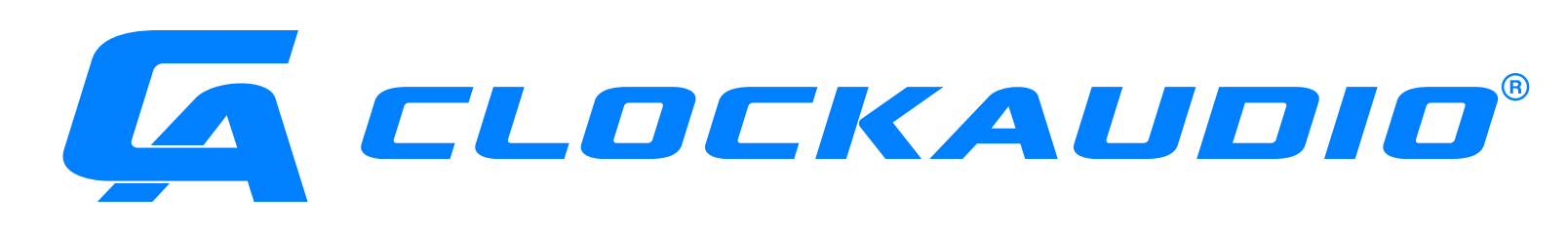 TIM-1000S/W Release NotesIntroductionThe document describes the release of TIM-1000 software version 2.7Contents of ReleaseClockaudio_Mic-Array_release-notes_2.5.docx – these release notesinstaller-2.7.tar.signed.tar – the update fileChange Historyv2.4.2 (29/05/2018)Initial release v2.5 (31/07/2019)Fix bounding box area around colour wheel selectionv2.6 (31/12/2019)Reduce the amount of noise suppression by 3dBReadjust the EQ settingsV2.7 (11/05/20)Rename APT’s “Normal” to “Max” and Set as defaultIntroduce Presets functionality on GUI and add corresponding UDP commands (SLEDSTATE and GLEDSTATE)Secondary unit uses Main unit as NTP serverBug Fix: Dante IP address resets to DHCP after factory resetBug Fix: EQ settings box spills out of bounding box for some screen resolutionsKnown issuesPerforming a factory reset on units that had pre-V2.7 code installed as factory image will not revert the Dante IP address to DHCP. If the Dante IP address was set as a static IP address, it will retain it.InstructionsGo to the Advanced tab (password is ‘clockaudio’ by default). There you should be able to drag and drop the “installer-2.7.tar.signed.tar” onto the “update” panel. Wait for the install to complete and TIM-1000 will automatically reboot into the new software.NamePositionDatePrepared ByRavindra ParmarProduct Manager11/05/20Approved ByJim HallingtonManaging Director11/05/20